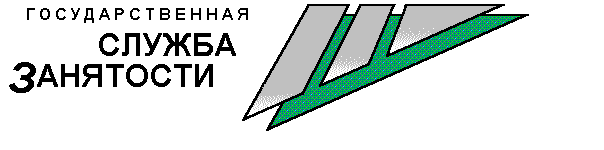          КГКУ «ЦЗН ЗАТО г. Железногорска» информирует, что  
для работы на предприятиях  Красноярского края требуются:-ООО «Ангара Лес» - водитель автомобиля категории В.С, водитель вилочного и фронтального погрузчика, главный инженер, инженер-энергетик, начальник цеха лесопиления, оператор агрегатных линий сортировки и переработки бревен, оператор на автоматических и полуавтоматических линиях в деревообработке, оператор сушильных установок, плотник, подсобный рабочий, слесарь КИПиА, слесарь по ремонту автомобилей, станочник. Место работы: Кежемский район, г Кодинск, ул.2-я Коммунальная, д. 3/У-18, а/я 229. Заработная плата от 25000.0 руб. -АО «СИБИНСТРЕМ»- инженер-технолог металлообрабатывающего производства, инженер-конструктор, лаборант химического анализа, фрезеровщик, электромонтер по ремонту и обслуживанию электрооборудования. Место работы г Красноярск, тракт Енисейский, д. 69, офис 3, этаж 2 (территория экскаваторного завода). Заработная плата от 25000.0 руб.  Обращаться  в Центр занятости населения по телефону 8(3919)75-22-14.